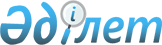 "Шиелі аудандық құрылыс бөлімі" коммуналдық мемлекеттік мекемесінің Ережесін бекіту туралы
					
			Күшін жойған
			
			
		
					Қызылорда облысы Шиелі ауданы әкімдігінің 2016 жылғы 26 қаңтардағы № 725 қаулысы. Қызылорда облысының Әділет департаментінде 2016 жылғы 01 наурызда № 5379 болып тіркелді. Күші жойылды - Қызылорда облысы Шиелі ауданы әкімдігінің 2016 жылғы 24 маусымдағы № 835 қаулысымен      Ескерту. Күші жойылды - Қызылорда облысы Шиелі ауданы әкімдігінің 24.06.2016 № 835 қаулысымен (қол қойылған күнінен бастап қолданысқа енгізіледі).

      "Қазақстан Республикасындағы жергілікті мемлекеттік басқару және өзін-өзі басқару туралы" Қазақстан Республикасының 2001 жылғы 23 қаңтардағы Заңына және "Мемлекеттік мүлік туралы" Қазақстан Республикасының 2011 жылғы 1 наурыздағы Заңының 18-бабының 8) тармақшасына сәйкес Шиелі ауданының әкімдігі ҚАУЛЫ ЕТЕДІ:

      1. Қоса беріліп отырған "Шиелі аудандық құрылыс бөлімі" коммуналдық мемлекеттік мекемесінің Ережесі бекітілсін.

      2. Осы қаулының орындалуын бақылау жетекшілік ететін Шиелі ауданы әкімінің орынбасарына жүктелсін.

      3. Осы қаулы алғашқы ресми жарияланған күнінен кейін күнтiзбелiк он күн өткен соң қолданысқа енгiзiледi.

 "Шиелі аудандық құрылыс бөлімі" коммуналдық мемлекеттік мекемесінің Ережесі 1. Жалпы ережелер      1. "Шиелі аудандық құрылыс бөлімі" коммуналдық мемлекеттік мекемесі құрылыс саласында басшылықты жүзеге асыратын Қазақстан Республикасының мемлекеттік органы болып табылады.

      2. "Шиелі аудандық құрылыс бөлімі" коммуналдық мемлекеттік мекемесінің құрылтайшысы Шиелі ауданының әкімдігі болып табылады.

      3. "Шиелі аудандық құрылыс бөлімі" коммуналдық мемлекеттік мекемесі өз қызметін Қазақстан Республикасының Конституциясына және заңдарына, Қазақстан Республикасының Президенті мен Үкіметінің актілеріне, өзге де нормативтік құқықтық актілерге, сондай-ақ осы Ережеге сәйкес жүзеге асырады.

      4. "Шиелі аудандық құрылыс бөлімі" коммуналдық мемлекеттік мекемесі-мемлекеттік мекеме ұйымдық-құқықтық нысанындағы заңды тұлға болып табылады, мемлекеттік тілде өз атауы бар мөрі мен мөртаңбалары, белгіленген үлгідегі бланкілері, сондай-ақ Қазақстан Республикасының заңнамасына сәйкес қазынашылық органдарында шоттары болады.

      5. "Шиелі аудандық құрылыс бөлімі" коммуналдық мемлекеттік мекемесі азаматтық-құқықтық қатынастарға өз атынан түседі.

      6. "Шиелі аудандық құрылыс бөлімі" коммуналдық мемлекеттік мекемесі егер заңнамаға сәйкес осыған уәкілеттік берілген болса, мемлекеттің атынан азаматтық-құқықтық қатынастардың тарапы болуға құқығы бар.

      7. "Шиелі аудандық құрылыс бөлімі" коммуналдық мемлекеттік мекемесі өз құзыретінің мәселелері бойынша заңнамада белгіленген тәртіппен "Шиелі аудандық құрылыс бөлімі" коммуналдық мемлекеттік мекемесі басшысының бұйрықтарымен және Қазақстан Республикасының заңнамасында көзделген басқа да актілермен ресімделетін шешімдер қабылдайды.

      8. "Шиелі аудандық құрылыс бөлімі" коммуналдық мемлекеттік мекемесінің құрылымы мен штат санының лимиті қолданыстағы заңнамаға сәйкес бекітіледі.

      9. "Шиелі аудандық құрылыс бөлімі" коммуналдық мемлекеттік мекемесінің жұмыс кестесі: 

      1) дүйсенбі мен жұма аралығында 5 (бес) күн жұмыс істейді;

      2) жұмыс уақыты жергілікті уақыт бойынша сағат 09.00-ден 19.00-ге дейін. Сағат: 13.00-ден 15.00-ге дейін үзіліс);

      3) сенбі және жексенбі күндері, сондай-ақ Қазақстан Республикасының заңнамасымен белгіленген мереке күндері жұмыс істемейді.

      10. Заңды тұлғаның орналасқан жері: индекс 120700, Қазақстан Республикасы, Қызылорда облысы, Шиелі ауданы, Шиелі кенті, И. Әбдікаримов көшесі № 11.

      11. Мемлекеттік органның толық атауы: "Шиелі аудандық құрылыс бөлімі" коммуналдық мемлекеттік мекемесі.

      12. Осы Ереже "Шиелі аудандық құрылыс бөлімі" коммуналдық мемлекеттік мекемесінің құрылтай құжаты болып табылады.

      13. "Шиелі аудандық құрылыс бөлімі" коммуналдық мемлекеттік мекемесінің қызметін қаржыландыру аудан бюджетінен жүзеге асырылады.

      14. "Шиелі аудандық құрылыс бөлімі" коммуналдық мемлекеттік мекемесіне кәсіпкерлік субъектілерімен "Шиелі аудандық құрылыс бөлімі" коммуналдық мемлекеттік мекемесінің функциялары болып табылатын міндеттерді орындау тұрғысында шарттық қатынастарға түсуге тыйым салынады.

 2. Мемлекеттік органның миссиясы, негізгі міндеттері, функциялары, құқықтары мен міндеттері      15. "Шиелі аудандық құрылыс бөлімі" коммуналдық мемлекеттік мекемесінің миссиясы: 

      Құрылыс саласында басшылықты жүзеге асыру.

      16. Міндеттері:

      1) қызметiн заңдарға және мемлекеттiк нормативтерге (мемлекеттiк нормативтiк құжаттарға) сәйкес жүзеге асыру;

      2) өздерiнiң меншiгiндегi (иелiгiндегi, қолдануындағы) пайдаланылушы объектiлердi олардың азаматтар үшiн қауiпсiздiгiн, эстетикалық талаптарды қоса алғанда, нормативтiк және басқа да мiндеттi талаптарға сәйкес тұрақты жұмыс iстеуiн қамтамасыз ететiн лайықты жағдайда ұстау.

      17. Функциялары:

      1) мемлекеттiк қала құрылысы кадастрының дерекқорына енгiзу үшiн белгiленген тәртiппен ақпарат және (немесе) мәлiметтер беру; 

      2) аумақта жоспарланып отырған құрылыс салу не өзге де қала құрылысының өзгерiстерi туралы халыққа хабарлап отыру; 

      3) салынып жатқан (салынуы белгiленген) объектiлер мен кешендердiң мониторингiн Қазақстан Республикасының Үкiметi белгiлеген тәртiппен жүргiзу; 

      4) жергiлiктi мемлекеттiк басқару мүддесiнде Қазақстан Республикасының заңнамасымен жергiлiктi атқарушы органдарға жүктелетiн өзге де өкiлеттiктердi жүзеге асыру жатады.

      18. Құқықтары мен міндеттері: 

      1) тиiстi сәулет және қала құрылысы органдарынан, сондай-ақ мемлекеттік қала құрылысы кадастрын жүргізуді жүзеге асыратын мемлекеттік кәсіпорыннан (қол жеткiзiлуге шек қойылған ақпараттарды немесе құжаттарды қоспағанда) жобалау алдындағы зерттеулерге, техникалық-экономикалық негiздеменi дайындауға, құрылыстағы инвестициялар негiздемесiне, аумақты игерудi жоспарлауға және (немесе) онда құрылыс салуға, объектiлердi жобалау мен салуға, сондай-ақ оларды кейiннен пайдалануға қажеттi ақпаратты (мәлiметтердi, деректердi, бастапқы материалдарды немесе құжаттарды) сұрауға және алуға;

      қала құрылысы регламенттерi, сервитуттар немесе өзге де нормативтiк талаптар (шарттар, шектеулер) шегiнде меншiкке сатып алынған не иеленуге, пайдалануға берiлген жер учаскелерiн нысаналы мақсаты бойынша пайдалануға;

      кәсіби қоғамдық ұйымдар құруға;

      Қазақстан Республикасының заңнамасына сәйкес өзге де құқықтарды жүзеге асыруға құқылы.

      2) жеке және заңды тұлғалардың "Шиелі аудандық құрылыс бөлімі" коммуналдық мемлекеттік мекемесіне жолдаған өтініштерін қарауға олардың орындалуын бақылауға, Қазақстан Республикасының заңнамасында белгіленген жағдайларда және тәртіппен олар бойынша жауап беруге;

      жеке тұлғаларды және заңды тұлғалардың өкілдерін қабылдауды ұйымдастыруға;

      заңды және негізделген шешімдер қабылдауға;

      қабылдаған шешімдердің орындалуын бақылауды қамтамасыз етуге;

      Қазақстан Республикасының қолданыстағы заңнамада қарастырылған өзге де міндеттерді іске асыруға міндетті. 

 3. Мемлекеттік органның қызметін ұйымдастыру      19. "Шиелі аудандық құрылыс бөлімі" коммуналдық мемлекеттік мекемесіне басшылықты "Шиелі аудандық құрылыс бөлімі" коммуналдық мемлекеттік мекемесіне жүктелген міндеттердің орындалуына және оның функцияларын жүзеге асыруға дербес жауапты болатын бірінші басшы жүзеге асырады.

      20. "Шиелі аудандық құрылыс бөлімі" коммуналдық мемлекеттік мекемесінің бірінші басшысын Шиелі ауданының әкімі қызметке тағайындайды және қызметтен босатады.

      21. "Шиелі аудандық құрылыс бөлімі" коммуналдық мемлекеттік мекемесі бірінші басшысының өкілеттілігі: 

      1) бөлім қызметкерлерінің міндеттері мен өкілеттіктерін белгілейді;

      2) бөлім қызметкерлерін қызметке тағайындайды және қызметтен босатады;

      3) заңнамада белгіленген тәртіппен бөлімнің қызметкерлерін көтермелейді және оларға тәртіптік жаза қолданады;

      4) қолданыстағы заңнамаға сәйкес мемлекеттік органдарда және өзге де ұйымдарда бөлімді білдіреді;

      5) өз құзыреті шегінде бұйрықтарға қол қояды;

      6) бөлімдегі сыбайлас жемқорлыққа қарсы әрекет етуге бағытталған шаралар қабылдайды және сыбайлас жемқорлыққа қарсы шаралар қабылдау үшін дербес жауапты болады;

      7) гендерлік теңдік саясатынан жүзеге асыру жұмыстарын ұйымдастырады;

      8) жеке тұлғаларды және заңды тұлғалардың өкілдерін жеке қабылдауды жүргізеді;

      9) заңнамаға сәйкес өзге де өкілеттіктерді жүзеге асырады.

      "Шиелі аудандық құрылыс бөлімі" коммуналдық мемлекеттік мекемесінің бірінші басшысы болмаған кезеңде оның өкілеттіктерін қолданыстағы заңнамаға сәйкес оны алмастыратын тұлға орындайды.

      22. Заңды тұлға мен мемлекеттік мүлік жөніндегі уәкілетті органның (жергілікті атқарушы органның), заңды тұлға мен тиісті саланың уәкілетті органның (жергілікті атқарушы органның), заңды тұлғаның әкімшілігімен мен оның ұжымының арасындағы өзара қарым-қатынастар Қазақстан Республикасының заңнамасымен реттеледі. 

 4. Мемлекеттік органның мүлкі      23. "Шиелі аудандық құрылыс бөлімі" коммуналдық мемлекеттік мекемесінің заңнамада көзделген жағдайларда жедел басқару құқығында оқшауланған мүлкі болуы мүмкін.

      "Шиелі аудандық құрылыс бөлімі" коммуналдық мемлекеттік мекемесінің мүлкі оған меншік иесі берген мүлік, сондай-ақ өз қызметі нәтижесінде сатып алынған мүлік (ақшалай кірістерді қоса алғанда) және Қазақстан Республикасының заңнамасында тыйым салынбаған өзге де көздер есебінен қалыптастырылады.

      24. "Шиелі аудандық құрылыс бөлім" коммуналдық мемлекеттік мекемесіне бекітілген мүлік аудандық коммуналдық меншікке жатады.

      25. Егер заңнамада өзгеше көзделмесе, "Шиелі аудандық құрылыс бөлімі" коммуналдық мемлекеттік мекемесі, өзіне бекітілген мүлікті және қаржыландыру жоспары бойынша өзіне бөлінген қаражат есебінен сатып алынған мүлікті өз бетімен иеліктен шығаруға немесе оған өзгедей тәсілмен билік етуге құқығы жоқ.

 5. Мемлекеттік органды қайта ұйымдастыру және тарату      26. "Шиелі аудандық құрылыс бөлімі" коммуналдық мемлекеттік мекемесін қайта ұйымдастыру және тарату Қазақстан Республикасының заңнамасына сәйкес жүзеге асырылады.


					© 2012. Қазақстан Республикасы Әділет министрлігінің «Қазақстан Республикасының Заңнама және құқықтық ақпарат институты» ШЖҚ РМК
				
      Аудан әкімі

Қ. Сәрсенбаев
Шиелі ауданы әкімдігінің
2016 жылғы "26" қаңтардағы
№ 725 қаулысымен бекітілген